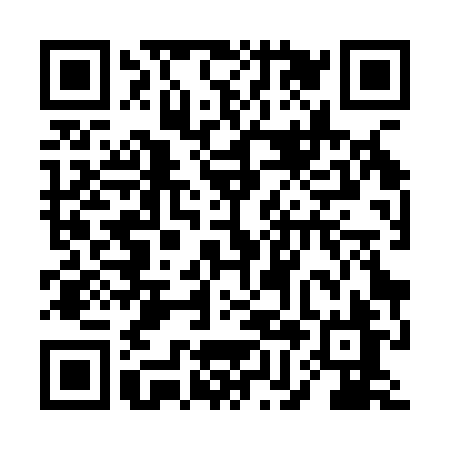 Ramadan times for Pecna, PolandMon 11 Mar 2024 - Wed 10 Apr 2024High Latitude Method: Angle Based RulePrayer Calculation Method: Muslim World LeagueAsar Calculation Method: HanafiPrayer times provided by https://www.salahtimes.comDateDayFajrSuhurSunriseDhuhrAsrIftarMaghribIsha11Mon4:224:226:1512:033:555:515:517:3812Tue4:204:206:1312:023:565:535:537:4013Wed4:174:176:1112:023:575:545:547:4114Thu4:154:156:0912:023:595:565:567:4315Fri4:124:126:0612:024:005:585:587:4516Sat4:104:106:0412:014:026:006:007:4717Sun4:074:076:0212:014:036:016:017:4918Mon4:044:045:5912:014:056:036:037:5119Tue4:024:025:5712:004:066:056:057:5320Wed3:593:595:5512:004:076:076:077:5521Thu3:563:565:5212:004:096:086:087:5722Fri3:543:545:5012:004:106:106:107:5923Sat3:513:515:4811:594:126:126:128:0124Sun3:483:485:4511:594:136:146:148:0425Mon3:463:465:4311:594:146:156:158:0626Tue3:433:435:4111:584:166:176:178:0827Wed3:403:405:3811:584:176:196:198:1028Thu3:373:375:3611:584:186:216:218:1229Fri3:343:345:3411:574:196:226:228:1430Sat3:313:315:3111:574:216:246:248:1631Sun4:294:296:2912:575:227:267:269:191Mon4:264:266:2712:575:237:277:279:212Tue4:234:236:2412:565:257:297:299:233Wed4:204:206:2212:565:267:317:319:264Thu4:174:176:2012:565:277:337:339:285Fri4:144:146:1712:555:287:347:349:306Sat4:114:116:1512:555:307:367:369:337Sun4:084:086:1312:555:317:387:389:358Mon4:054:056:1112:555:327:397:399:379Tue4:024:026:0812:545:337:417:419:4010Wed3:593:596:0612:545:347:437:439:42